Five Little Ducks    And other number rhymes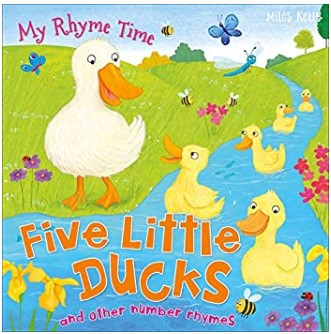   Five Little Ducks      And other number rhymes       Five Little Ducks        And other number rhymes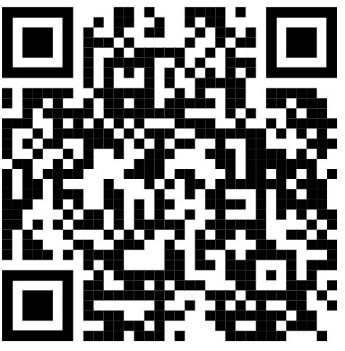 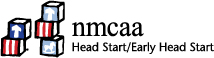 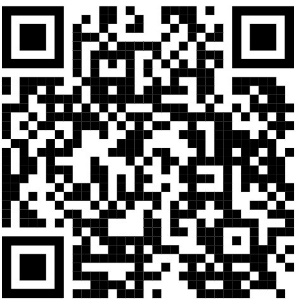 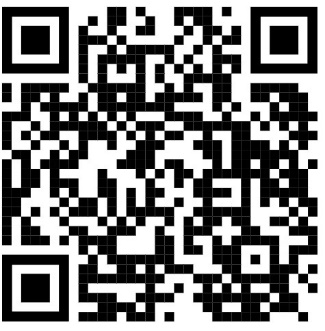 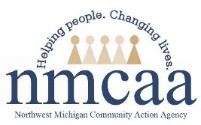 